Prof : youness LaazibiContrôle surveillé N° 1Durée :2hSujet21111110,50,50,50,752,251,50,50,50,511111Exercice1 :II- Un satellite artificiel de masse m = 980 kg gravite autour de la Terre à une altitude h = 800 km au-dessus de la surface des océans‚ selon une trajectoire circulaire et à vitesse constante.Données : Masse de la Terre : mT = 5,98.1027 g,Rayon de la Terre : R = 6,38.103 km,Intensité de la pesanteur :  = 9,8 N.kg-1,Constante de gravitation universelle : G = 6‚67.10-11 SI1- Calculer la valeur de la force FT/S  exercée par la Terre sur le satellite lorsqu’il se trouve sur la terre.. . . . . . . . . . . . . . . . . . . . . . . . . . . . . . . . . . . . . . . . . . . . . . . . . . . . . . . . . . . . . . . . . . . . . . . . . . . . . . . . . . . . . . . . . . . . . . . . . . . . . . . . . . . . . . . . . . . . . . . . . . . . . . . . . . . . . . . . . . . . . . . . . . . . . . . . . . . . . . . . 2- calculer  l’intensité de la pesanteur à l’altitude h.. . . . . . . . . . . . . . . . . . . . . . . . . . . . . . . . . . . . . . . . . . . . . . . . . . . . . . . . . . . . . . . . . . . . . . . . . . . . . . . . . . . . . . . . . . . . . . . . . . . . . . . . . . . . . . . . . . . . . . . . . . . . . . . . . . . . . . . . . . . . . . . . . . . . . . . . . . . . . . . . 3- Calculer l’altitude h où la valeur du poids du satellite  est égale à la moitié (50%) de sa valeur sur la surface de la Terre.. . . . . . . . . . . . . . . . . . . . . . . . . . . . . . . . . . . . . . . . . . . . . . . . . . . . . . . . . . . . . . . . . . . . . . . . . . . . . . . . . . . . . . . . . . . . . . . . . . . . . . . . . . . . . . . . . . . . . . . . . . . . . . . . . . . . . . . . . . . . . . . . . . . . . . . . . . . . . . . . . . . . . . . . . . . . . . . . . . . . . . . . . . . . . . . . . . . . . . . . . . . . . . . . . . . . . . . . . . . . . . . . . . . . . . . . . . . . . . . . . . . . . . . . . . . . . . . . . . . . . . . . . . . . . . . . . . . . . . . . . . . . . . . . . . . . . . . . . . . . . . . . . . . . . . . . . . . . . . . . 4- Représenter, sur le schéma ci dessous, la force de gravitation exercée par le satellite sur la terreexercice2 :Considérant un cylindre fermé par un piston de rayon r=6cm contient un gaz dont la pression est p=2barCalculer la force pressante appliquée par le gaz sur le piston…………………………………………………………………………………………………………………………………………………………………………………………………………Quel est le rayon du piston si la force pressante F=3000N et p=2bar…………………………………………………………………………………………………………………………………………………………………………………………………………………………………………………………………………………………Un corps solide (S) peut se déplacer le long d’une surface inclinée AB, vers le bas.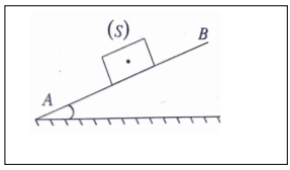 3-Faire l’inventaire des forces appliquées à (S), et dire si elle est localisée ou répartie, de contact ou à distance.………………………………………………………………………………………..………………………………………………………………………………………..le contact se fait avec frottement entre le corps (S) et la surface AB tel que f = 0.2 N. Le coefficient de frottement est K = 0 .84-calculer l’angle de frottement ………………………………………………………………………………………5-Calculer l’intensité de la composante normale de la force 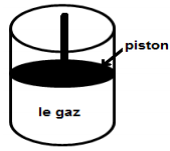 ……………………………………………………………………………………………………………………………………………6-Déduire l’intensité R.……………………………………………………………………………………………………………………………………………7-représenter  et  et  en utilisant l’échelle   1cm             0,1NExercice 3 : remplir le tableau suivantExercice 4 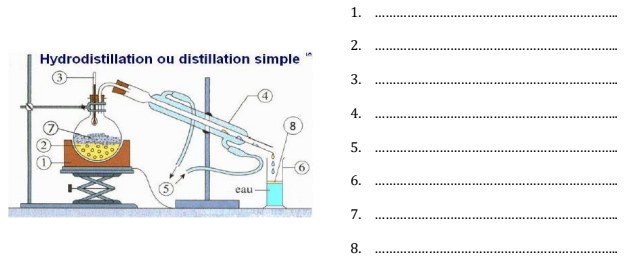 Légender le montage d’hydrodistillation ci-dessusQuel est le rôle de la vapeur d’eau produite dans le ballon ?………………………………………………………………………………………………………………………………………………………….Quel est le rôle du réfrigérant ?…………………………………………………………………………………………………………………………………………………………Quel est le rôle des grains de pierre ponce ?……………………………………………………………………………………………………………………………………………..…………Exercice 5On a réaliser la chromatographie de deux échantillons et d’une substance pure : la menthone. l’étude du chromatogramme a permis de repérer les positions des différentes taches après révélation.les résultats sont suivants : front du solvant H=8cm, l’échantillon A : on relève deux taches situés à 3cm et 4,5cm de ligne de base, échantillon B : on relève une seule tache situé à 5,5cm de la ligne de base, le rapport frontal de menthone .Cette chromatogramme permet-elle de mettre en évidence la Présence d’une ou plusieurs espèces pure(s) ? justifier votre réponse……………………………………………………………………………………………………………………………………………………………………………………………………………………………………………..…….……………………………………………………………………………………………….……………………….les échontillons A et/ou B contiennent-ils le menthone ? justifier votre réponse…………………………………………………………………………………………………………………………………………………………………………………………………………………………………………………..…………………………………………………………………………………………………………………………Dessiner et citer les différents composants du chromatogrammeExercice 6 Il est toutefois difficile de séparer directement l’eugénol de la phase aqueuse. On réalise alors une extraction avec un solvant organique. Trois solvants sont proposés.A l’aide des données du tableau, choisir le solvant approprié pour l’extraction de l’eugénol.Expliquer votre choix.……………………………………………………………………………………………………………………………………………………….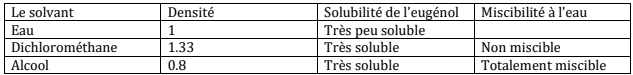 ……………………………………………………………………………………………………………………………………………………….2-Dessiner l’appareil utilisé et indiquer la position de chaque phase à la fin de l’extraction ? Justifier